Samtykke til samhandling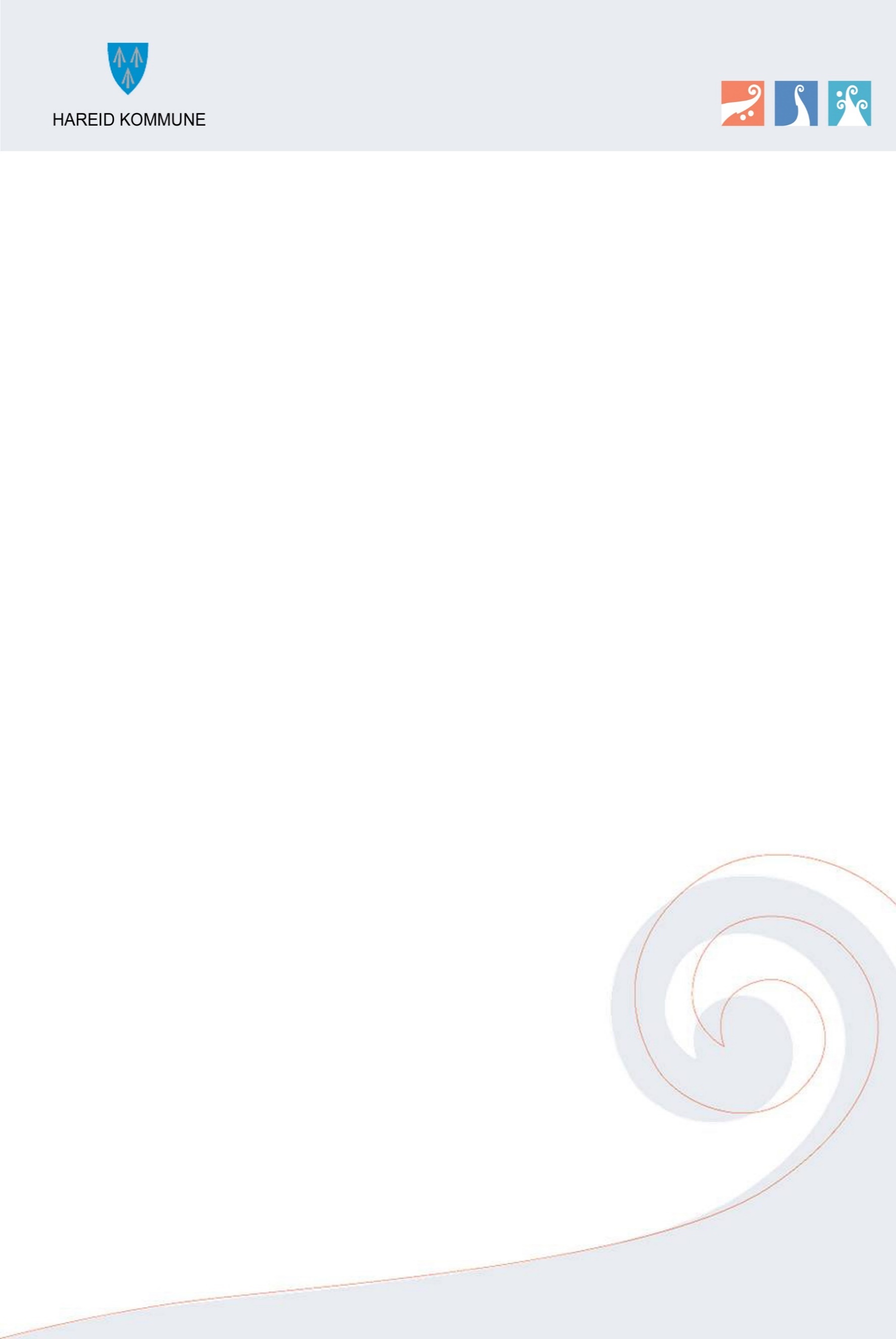 Personopplysingar:Personopplysingar:Personopplysingar:Etternamn:Fornamn:Adresse:Postnummer og stad:Fødsels- og personnummer:Telefon:Samtykke:Samtykke:Samtykke:Eg er kjend med at føremålet med denne fråsegna er å gjere utveksling av informasjon mellom forvaltingsorgan mogleg når det er naudsynt for å yte best mogleg hjelp frå det offentlege hjelpeapparat til ovannemnde person. Samtykket er gitt under føresetnad av at eg på førehand er gjort kjend med tema som skal drøftast mellom samarbeidande instansar.Samtykket gjeld (set kryss):     Drøfting i tverrfagleg gruppe (som t.d. nærgruppemøte, fagmøter o.l.)     Ansvarsgruppe     Individuell plan     Utlevering av personopplysingar     Anna: Eg er kjend med at føremålet med denne fråsegna er å gjere utveksling av informasjon mellom forvaltingsorgan mogleg når det er naudsynt for å yte best mogleg hjelp frå det offentlege hjelpeapparat til ovannemnde person. Samtykket er gitt under føresetnad av at eg på førehand er gjort kjend med tema som skal drøftast mellom samarbeidande instansar.Samtykket gjeld (set kryss):     Drøfting i tverrfagleg gruppe (som t.d. nærgruppemøte, fagmøter o.l.)     Ansvarsgruppe     Individuell plan     Utlevering av personopplysingar     Anna: Eg er kjend med at føremålet med denne fråsegna er å gjere utveksling av informasjon mellom forvaltingsorgan mogleg når det er naudsynt for å yte best mogleg hjelp frå det offentlege hjelpeapparat til ovannemnde person. Samtykket er gitt under føresetnad av at eg på førehand er gjort kjend med tema som skal drøftast mellom samarbeidande instansar.Samtykket gjeld (set kryss):     Drøfting i tverrfagleg gruppe (som t.d. nærgruppemøte, fagmøter o.l.)     Ansvarsgruppe     Individuell plan     Utlevering av personopplysingar     Anna: Personar/etatar/instansar:Personar/etatar/instansar:Personar/etatar/instansar:Eg samtykker til at fagpersonar samhandlar og utvekslar naudsynte, teiepliktige opplysingar for å sikre eit best mogleg koordinert tilbod og oppfylging. Det skal gjevast samtykke frå meg dersom andre enn dei personane som er direkte involvert i tenestetilbodet skal få informasjon om saka. Eg fritek fylgjande instansar frå teieplikta (set kryss):Eg samtykker til at fagpersonar samhandlar og utvekslar naudsynte, teiepliktige opplysingar for å sikre eit best mogleg koordinert tilbod og oppfylging. Det skal gjevast samtykke frå meg dersom andre enn dei personane som er direkte involvert i tenestetilbodet skal få informasjon om saka. Eg fritek fylgjande instansar frå teieplikta (set kryss):Eg samtykker til at fagpersonar samhandlar og utvekslar naudsynte, teiepliktige opplysingar for å sikre eit best mogleg koordinert tilbod og oppfylging. Det skal gjevast samtykke frå meg dersom andre enn dei personane som er direkte involvert i tenestetilbodet skal få informasjon om saka. Eg fritek fylgjande instansar frå teieplikta (set kryss):Familie:Mor/farAnna FamilieSektor for læring og kultur:BarnehageSkuleSpesialpedagogStøttande team Sektor for velferd:Koordinerande einingHelsestasjonLegeFysioterapeutErgoterapeut HeimetenestenePsykisk helse og rusNAVAndre:PPTBarnevernBUPHabiliteringaLogopedStatpedPolitiAndre:UnderskrifterUnderskrifterUnderskrifterEg er kjend med at eg kan reservere meg mot at opplysingar om spesielle tilhøve vert utveksla, eller at spesielle fagmiljø eller enkeltpersonar får bestemte opplysingar.Eg er kjend med at eg kan reservere meg mot at opplysingar om spesielle tilhøve vert utveksla, eller at spesielle fagmiljø eller enkeltpersonar får bestemte opplysingar.Eg er kjend med at eg kan reservere meg mot at opplysingar om spesielle tilhøve vert utveksla, eller at spesielle fagmiljø eller enkeltpersonar får bestemte opplysingar.Merknadsfelt:Merknadsfelt:Merknadsfelt:Dato:                                              Stad:Dato:                                              Stad:Dato:                                              Stad:Underskrift vaksne og barn/ungdom (over 15 år)::Underskrift vaksne og barn/ungdom (over 15 år)::Underskrift vaksne og barn/ungdom (over 15 år)::Underskrift føresett:Underskrift føresett:Underskrift føresett:Underskrift føresett:Underskrift føresett:Underskrift føresett: